DECLARAÇÃO DA FORMAÇÃO DA BANCAEu,_________________________________________________, professor(a) do Departamento de __________________________,  na qualidade de orientador, declaro para os devidos fins que o(a) aluno(a) __________________________________ _____________________, matrícula _________________, do curso de Bacharelado (  ) Licenciatura (  ), está apto(a) a defender o Trabalho de Conclusão de Curso intitulado______________________________________________________________.A banca examinadora será composta pelos seguintes membros:__________________________________________________________________________________________________________________________________________________________________________________________________________________A defesa ocorrerá do dia ___/___/_____, ás _____:_______Atenciosamente,___________________________________________Assinatura do Orientador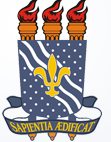 UNIVERSIDADE FEDERAL DA PARAÍBACENTRO DE CIÊNCIAS HUMANAS, LETRAS E ARTESCOORDENAÇÃO DE CIÊNCIAS SOCIAIS